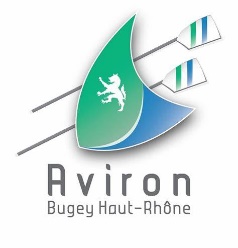 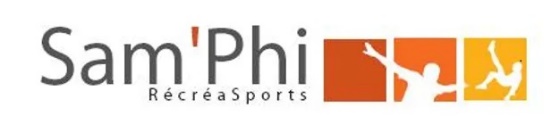 STAGE D’ETE 2022 – INSCRIPTION JEUNES de 7 à 11 ANSMULTI-ACTIVITESDu lundi au vendredi : de 9 h 00 à 11 h 30 et de 14 h 00 à 16 h 30Demi-journée : 95 €	Journée entière : 190 €JUILLET 2022 Du 4 au 8 juillet 2022	 Du 11 au 15 juillet 2022		 matin	      matin	 après-midi	      après-midi	 journée entière          	      journée entière Du 18 au 22 juillet 2022 	 Du 25 au 29 juillet 2022	 matin               	       matin     	 après-midi	      après-midi	 journée entière	 journée entièreAOUT 2022 Du 1er au 5 août 2022	 Du 8 au 12 août 2022		 matin	      matin	 après-midi	      après-midi	 journée entière          	      journée entièreAUTORISATION PARENTALEJe soussigné(e)Nom	Prénom	En ma qualité de 	PERE 	MERE 	TUTEUR Adresse	Code Postal	Ville	Téléphone(s) 	/	Adresse mail 	Autorise 	Mon fils 	Ma fille 	Nom	Prénom	Date de naissance	Pointure	 Taille	A participer au stage « Multi-activités » organisé par l’Aviron Bugey Haut Rhône et la société Sam’PhyAutorise La reproduction et la représentation photographique,	oui 	non Le responsable du stage à pratiquer ou faire pratiquer sur mon
enfant les soins nécessaires à sa santé et à organiser sa prise en 
charge médicale en cas d’incident. 	oui 	non Atteste Que mon enfant est suffisamment en bonne santé pour participer à ce stage « multi-activités »Merci de préciser la conduite à tenir en cas d’allergieRèglement : 	 €   	 Espèce 		 Chèque n°	sur la banque		  Chèques vacances		Date d’inscription :Signature  En cas d’annulation le remboursement ne pourra se faire que sur présentation d’un certificat médical